Full name: ……………………………. School: ………………………DEFEAT THE GOAL KEEPER:Choose the word that has the underlined part pronounced differently:bus	B. but	C. put	D. cutLet's learn some  	.much	B. many	C more	D. mostI 	have a motorbike.don't	B. doesn't	C. am not	D. notChoose the word that has the underlined part pronounced differently:do	B. mother	C. brother	D. sometimesNam is happy _ 	today is his birthday.so	B. but	C. and	D. becauseDo you like music? - _ 	Yes, I am	B. Yes, I do	C. Yes, I don't  D. No, I'm notAre your pens in your bag?Yes. It is	B. Yes. They are	C. No. It isn't	D. Yes. It is notI like music because I like  	swimming	B. playing	C. singing   D. goingChoose the word that has the underlined part pronounced differentlybag	B. bank	C. parents	D. placeHow's the weather 	Hanoi?on	B. at	C. for	D. inChoose the word that has the underlined part pronounced differentlyfive	B. sister	C. fine	D. nineMary _ 	to the music now.listens	B. listen	C. is listening  D. listeningStand 	_, please!on	B. in	C. up	D. ofThere are 	clouds.look	B. small	C. cloudy	D. watchWould you like 	biscuits?some	B. an	C. a	D. ØShe 	a long hair.have	B. does	C. has	D. doThere are 	students in my class. Twenty boys and twenty girls.forty	B. fifty	C. twenty	D. thirtyHer mother works as a 	at Hue hospital.singer	B. farmer	C. nurse	D. postmanHow many 	are there?_ Two. Mary and Jane.girl	B. boy	C. boys	D. girlsIs this your school bag? _ Yes, it is. It's 	.my	B. me	C. mine	D. IFILL THE BLANK:N__SE	21. E 	AMSTO__Y	22. MU__EUMDA 	CE	23. __ITHERPE 	CH	24. C__IMBH__AD	25. J 	LYT__IN	26. K 	TCHENDO 	N	27. SK 	RTNUM__ER	28. W__FEPL 	ASE	29. SOC__TRO 	SERS	30. CA 	DYM 	Y	31. PI 	ZABED 	OOM	32. AL 	AYSE 	SY	33. VIL 	AGENUM 	ER	34. SUM 	ARYCOL 	UR	35. TA 	LETHI 	D	36. P 	ORD 	AR	37. AB 	UTCI 	EMA	38. NU 	SEFU 	NY	39. RI 	H 	HREE	40. BO 	RD41._  _  _  _  _ is he from? - He's from England.Living in Ho Chi Minh City  _  _  so boring.Bill is 20 and is a doctor. He __  _  __ in a hospital.He gets a lot of gifts _  _ Christmas.Vegetables and fruits are good _  _  _ us.Linda lives _  _ London.Mrs. Jenney is my teacher. She _  _  __  _  __ me History.He's always busy _  __  _  __  _ he's a businessman.The library opens _  _ 7 a.m. What meat would you like _  _  _ dinner, Jane?In the evening, I am always busy _  _  _  _ myhomework.What did your little sister do yesterday? - She v_ _ _ _ _ _  in the museum.What's _  _  _ dinner today? Bread or rice?We have English on Monday and Sunday. We have it  _ _ _ _ _ a week.There is a picture _ _ Uncle Ho on the wall.Full name: ……………………………. School:…………………………BÀI TẬP 1: DEFEAT THE GOALKEEPERHow much are your shoes? -  	They are nice	B. It's 70, 000 dong  C. They are 70,000 dong	D. They are blackHow 	_books does he have?are	B. much	C. many	D. moreI have two brothers. 	names are Minh and Tung.His	B. They	C. Theirs	D. TheirHe is going to the _ 	to post a letter.post office	B. market	C. bookshop	D. cinemaLet's 	to the zoo and see the animals.goes	B. to go	C. go	D. goingHow's the _ 	in Hanoi? _ It's cold and windy.people	B. trees	C. life	D. weatherHow about 	to the supermarket?going	B. go	C. to go	D. wentHurry 	! We'll late for school.in	B. of	C. up	D. downYou can see lions in the 	.park	B. post office	C. police stationD. zooCan you play the guitar? -  	Yes, I can't	B. Yes, I can	C. No, I can D. Yes, I amWe shouldn't ...... a lot in the eveningeat	B. to eat	C. eats	D.eatingWhat's the matter, Danny? - I'm ......nice	B.cold	C. big	D. tallThe boy ..... his teacher some beautiful flowers.like to give	B. like giving	C. likes gives	D. would like to give........ about going to Nha Trang?Why	B.What	C.Where	D. WhenWe have lots of ...... in the summer.rain	B. raining	C. rains	D. rainyThere are twelve months in a ......week	B. year	C. weekend	D. dailyThey buy some fruit but ........ vegetables.some	B. any	C. little	D.no......... walk on the grass!No	B.Not	C. Don't	D. Doesn'tChoose the word that has the underlined part pronounced differentlyBÀI TẬP 2: FILL THE BLANKI want _  _ have a pen friend from England.Please write _  _ me!3. __  _ __ do you often go in your free time?Which __  _  __  _  __ do you have today? - I have English and Maths.In the __  _  __  _  __  _  __ lessons, we learn how to use the computer.Candies are  not good _  _  _ children's teeth.How _  _  _  _  _  listening to music?Would you like a cup _  _ coffee? - Yes, please.Where _  _  _  _ you yesterday? - I was at home.10. __  _  __ are three books on the table.Cool Pair Matching: Match a picture or a Vietnamese word with its Englishequivalence.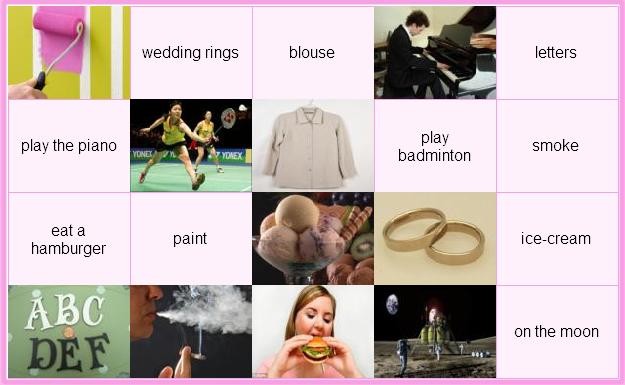 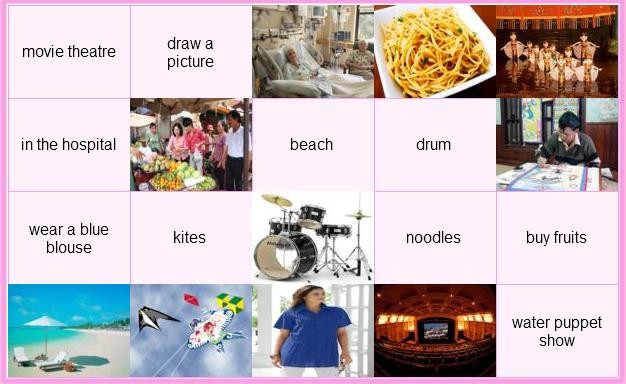 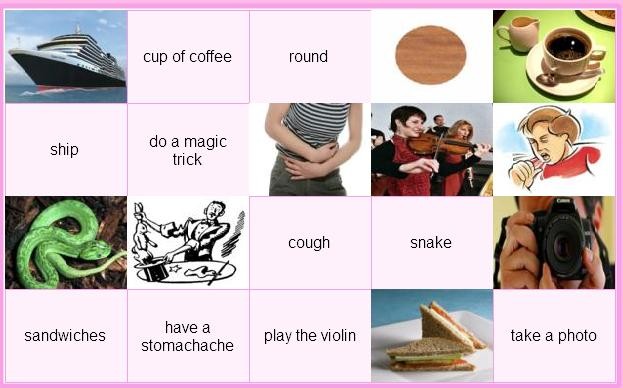 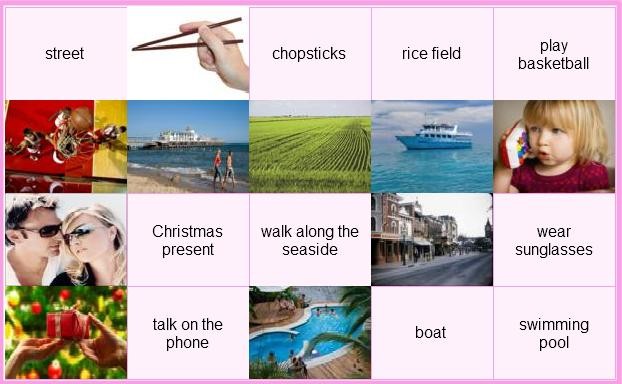 II/ Safe DrivingAnswer the question.I am tired because I have to  _  _  the housework all day.George eats too much so he's getting  _  _  _ .What_  _  __  do you get up? - I get up at 7 a.m.Let's play hide-_  _  _  -seek.We danced, sang and t_  _  _  stories in English.His job is great because he can meet a  _  _  _  of people.We had celebrations  _  _  the schoolyard.They are rich  _  _  they don't have to work.Kate and I are reading books  _  _  _  _  _  pets.Are the students  __  _  __  _  _  __	to music? No, they're playing volleyball.What's his job?- He's a .......teacher	B. engineer	C. work	D. house workDo you like to ......?hear to music	B. listen music	C.listen to music	D. listen of musicChoose the word that has the underlined part pronounced differentlybottle	B. job	C. movie	D. chocolateFish is my favourite ....drink	B. food	C. fruit	D. juiceMy son often ....... his teeth before going to bed.washes	B. brushes	C. clean	D. getsChoose the word that has the underlined part pronounced differentlysome	B. come	C. love	D. homeChoose the odd onefifteen	B. twenty	C. one hundred	D. time........ go to the movies tonight? - OK.A.Let's	B. What about	C. Why don't we	D. How aboutWhat are we going to do? - ......Let we go camping	B. Why do we go camping?C. What about going camping?	D. What about to go camping?....... Music lessons, we learn to sing songsOn	B. Between	C. At	D. DuringPeople often go to the ....... to swim,Stadium	B. beach	C. mountain	D. cityMy family are going to stay at a ..... house in Nha Trang.friend	B. friends	C. friend's	D. friends'....... your mother like noodles? - No, she wouldn't.Can	B. Would	C. Can't	D. DoesThere are ...... hundred students in our school.three	B. third	C. threeth	D. thirthHow is your little daughter? - She is fine ........thank	B.  thank you	C. thanks you	D. you thankHow often does your aunt go to the farm? -A.One	B. Once a week	C. Two	D. Once timeWhat is your ...... season? - Summer.A.likes	B. interesting	C. favourite	D. goodXiao Mei is Chinese. She ....... Chinese.says	B. talks	C. speaks	D. tellsI don't like living in Sapa because it ........always rain	B. always to rain	C. rain always	D. always rainI'm travelling by bus and ..... a lot of interesting places.visit	B. to visit	C. visiting	D. is visitingMy father is an engineer. - My sister is an engineer, ....too	B. either	C. to	D. soThe ......... is cold and wet.time	B. day	C. weather	D. seasonThe Bakers are going to visit ...... of interesting places.a much	B. a many	C. a lot	D. a littleChoose the word that has the underlined part pronounced differently.all	B. always	C. ball	D. watchWhat's ....... breakfast, mom? - There's some bread and eggs.on	B. of	C. for	D. inHow many ...... are there in a year? Four.months	B. days	C. seasons	D. weeksChoose the odd onecarrot	B. rice	C. noodle	D. breadMy sister doesn't have ......hair long black	B. long black hair	C. black long hair  D. black hair longI want to go to the ...... to see some tigers.post office	B. bookshop	C. clothing store	D. zooMr and.Mrs Pike..... dinner at the moment.is having	B. are having	C. are eating	D. B & C are correctBài tập về nhà buổi 2Full name: ……………………………. School:……………………………I/ Cool Pair MatchingMatch a picture or a Vietnamese word with its English equivalence.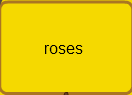 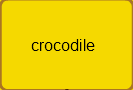 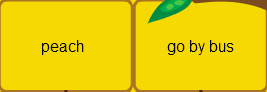 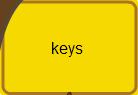 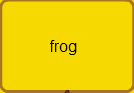 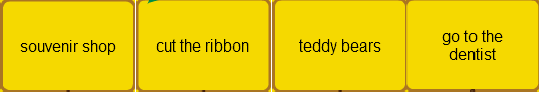 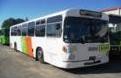 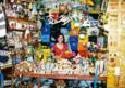 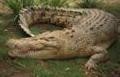 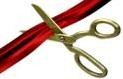 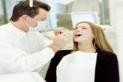 .........................   ............................   ............................   .............................   .....................................................   ............................   ............................   .............................   ............................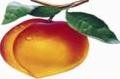 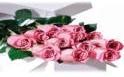 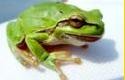 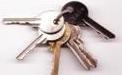 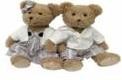 .........................   ............................   ............................   .............................   .....................................................   ............................   ............................   .............................   ............................II/ Safe DrivingAnswer the question........ you understand all of the new words? - Yes, I do.Is	B.Are	C.Do	D.DoesMy father works ........ an engineer for his factory.for	B.at	C.as	D.ofMy class is ...... 7a.m ....... 11 a.m everyday.between/from	B.from/in	C.from/to	D.at/atThere are a lot of interesting ...... in the festival.game	B.activities	C.action	D.baseball...... is your aunt's address? - It's on the table.A.Where	B.How	C.When	D.WhichMike is playing soccer with his friends. "Soccer" meanstennis	B.table tennis	C.fooball	D.badmintonWhy does your mother go to the food stall? - Because she wants some ........ A.books	B.stamps	C.hamburgers	D.T-shirtsAre you free ...... Friday evening?in	B.at	C.on	D.fromShe is learning ...... to use a computer.what	B.when	C.where	D.howYesterday they ......... to Ha Long Bay.went	B.go	C.are going	D.to goBuæi 3Full name: ……………………………. School:……………………………I/ LEAVE ME OUT! BÀI TẬP 1HELSP	6. REAODLISTTEN	7. NIEGHTTHROEW	8. SCIENSCEFLOWEAR	9. SKIRETWRITSE	10. WARAMBÀI TẬP 2OSTHER	6. GROSUPTELEOVISION	7. PRINSTBRIANG	8. SEVEANSPRIENG	9. LIGHETLIBARARY	10. HEASRTBÀI TẬP 3NATLION	6. MISESPICKTURE	7. REPEASTBORIN	8. YOFUNGPHELP	9. REALDYIDEAP	10. PLACKEBÀI TẬP 4HAPPYEN	6. MIAMEBLEACK	7. STREESTSEPTEMBEAR	8. THEAMEDRAWN	9. CLEASSTOBY	10. VISICTII/ HELP BEAR FIND THE HONEYWe have English 	Friday. 	_old are you? - I'm seven years old.Thank you _ 	muchW 	is Mary from? 	color is it? - It's red 	_are you? - I'm fine. Thanks.There are four people 	my family. 	time do you go to bed?There _ 	one living room and one kitchen in my house.Why do you want to 	to the bookshop?My brother is a factory _ 	. He works in a factory.We like going to the zoo _ 	much.After dinner, my mother checks my homework b 	bedtime.My sister takes vegetables 	the market.Sometimes, I go out 	my friends.I'd like 	orange, please.My father w 	hard everyday.They are farmers. They work o_ a farm.The museum 	_behind the park.Let's go out 	a walk.Alan wants to be a taxi d 	.I like 	play the piano, too.Tom 	_born on October 24th.There are 	people in my family: my parents, my brother and me.What _ 	your father do? - He is a farmer.My brother is 	engineer.Nga is a student in class 5A, Quynh Mai P 	school.I want to be a singer b 	I like to sing.The cinema is between the park 	the post office.I don't know how _ 	dance.BÀI TẬP VỀ NHÀ (BUỔI 3)Full name: ……………………………. School:……………………………BÀI TẬP 1: HELP BEAR FIND THE HONEYChoose the odd one:write	B. sing	C. read	D. friendChoose the word that has the underlined part pronouced differentlypen	B. desk	C. children	D. spellCan she play the piano?Yes, I can B. Yes, he can C. Yes, she can	D. Yes, we can. 	you understand all of the new words?- Yes, I do.Do	B. Are	C. Does	D. IsHow many rooms are there in your  	classroom B. roomates	C. apartment	D. meeting-room 	is your aunt's address? - It's on the table.Where	B. How	C. When	D. WhichDo their parents live _ 	Hue City?in	B. at	C. on	D. fromChoose the odd one:breakfast  B. eat	C. dinner	D. lunchNow, look 	_your book. Who can answer the third question?up	B. for	C. in	D. atI'm going to the 	to borrow some book.bookshop	B. café	C. library	D. shelfBÀI TẬP 2: LEAVE ME OUT!CHEASS	11. WATEERTELERPHONE	12. MABLEBIANGO	13. IDEARDOWIN	14. BUSTYFINEISH	15. ENODUGHFIVELD	16. PLANKENEPAR	17. LESMONEXCIATING	18. SABDPICANIC	19. CANODLECELEYBRATE	20. BORATVÒNG 25 (CẤPTỈNH)_LỚP 5I/ Safe DrivingAnswer the question.My son often ....... his teeth before going to bed/washes	B. brushes	C. clean	D. getsChoose the word that has the underlined part pronounced differently........ go to the movies tonight? - OK.A.Let's	B. What about	C. Why don't we	D. How aboutWhat are we going to do? - ......Let we go camping	B. Why do we go camping?C. What about going camping?	D. What about to go camping?....... Music lessons, we learn to sing songsOn	B. Between	C. At	D. DuringPeople often go to the ....... to swim,Stadium	B. beach	C. mountain	D. cityMy family are going to stay at a ..... house in Nha Trang.friend	B. friends	C. friend's	D. friends'....... your mother like noodles? - No, she wouldn't.Can	B. Would	C. Can't	D. DoesThere are ...... hundred students in our school.three	B. third	C. threeth	D. thirthHow is your little daughter? - She is fine ........thank	B.  thank you	C. thanks you	D. you thankHow often does your aunt go to the farm? -A.One	B. Once a week	C. Two	D. Once timeWhat is your ...... season? - Summer.A.likes	B. interesting	C. favourite	D. goodXiao Mei is Chinese. She ....... Chinese.says	B. talks	C. speaks	D. tellsI don't like living in Sapa because it ........always rain	B. always to rain	C. rain always	D. always rainI'm travelling by bus and ..... a lot of interesting places.visit	B. to visit	C. visiting	D. is visitingMy father is an engineer. - My sister is an engineer, ....too	B. either	C. to	D. soThe ......... is cold and wet.time	B. day	C. weather	D. seasonThe Bakers are going to visit ...... of interesting places.a much	B. a many	C. a lot	D. a littleChoose the word that has the underlined part pronounced differentlyall	B. always	C. ball	D. watchWhat's ....... breakfast, mom? - There'ssome bread and eggs.on	B. of	C. for	D. inHow many ...... are there in a year? Four.My sister doesn't have ......hair long black	B. long black hair	C. black long hair  D. black hair longI want to go to the ...... to see some tigers.post office	B. bookshop	C. clothing store	D. zooII/ Fill in the blank_  _  _  _  does he do? - He's a police officer.How  _  _  _  _  is a pair of shorts? - It is 90.000 dong.I'm going to the post  __  _  _  __  . I want to buy some stamps.December is the twelfth  __  _  __  of the year.5.  _  _6.  _  __  do you like Informatics? - Because it is interesting._  is Ann's English teacher? - Mrs. Susan.Why are Science lessons interesting  _  _ _  her?How  _  _  _  _  super markets are there in your city?My uncle  __  _  __  as a doctor in the hospital.My daughter wants to become a teacher  _  _  English.I have a headache. - You should  _  _  _  _  some aspirins.What is his  _ _ _  ? - He designs houses.He plays soccer  _  _  _  _ his friends in his free time._  _  _  much homework did you have yesterday?My children like bears  __  _  __  _  _	they can jump and climb.When I  _  _  _  a little girl, I liked candies very much.What'sthe weather_  _  __  in winter in England?On  _  _  _  _  occasion do you wear your favourite clothes?It is very cold in winter. There is  _  _  sun. There is only snow.is your sister eight years  _  _  _  ?What's the matter  _  _  _  _	you?III/ Cool Pair MatchingMatch a picture or a Vietnamese word with its English equivalence.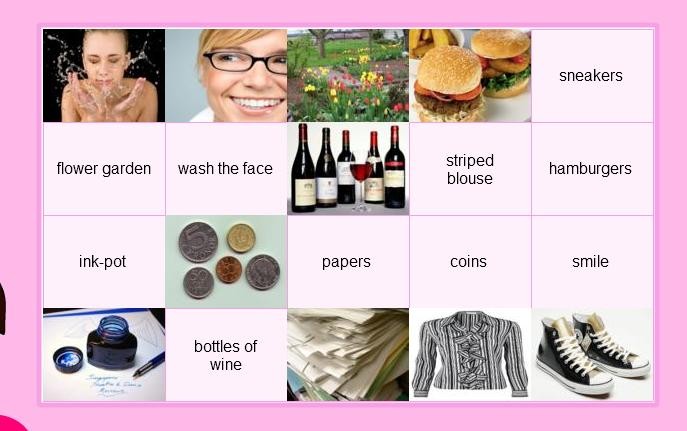 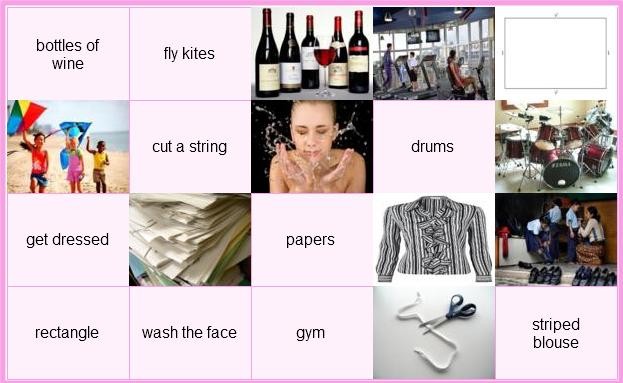 A. campB. tableC. travelD. match20. Odd one outA. dogB. cowC. pigD. stringC_ECK S_IENCE LAN_UAGE S_ISSORS SIC_NESS GLA_SAL_AYS CAPI_AL MU_EUMAC_IVITY15.T_OTH 24.FU_NY 16.AI_PORT 25.LE_TER 17.CONN_CT 26.MAT_H 18.CIRC_E 27. S_ADIUM 19.AMUSE _ENT BÀI TẬP VÒNG 21 (tiếp)28. SI_N 1. What's his job?- He's a .......1. What's his job?- He's a .......1. What's his job?- He's a .......1. What's his job?- He's a .......A. teacherB. engineerC. workD. house workDo you like to ......?hear to musicB. listenmusicC.listen to musicD. listen of music3. Choose the word that has the underlined part pronounced differently3. Choose the word that has the underlined part pronounced differently3. Choose the word that has the underlined part pronounced differently3. Choose the word that has the underlined part pronounced differentlyA. bottleB. jobC. movieD. chocolateFish is my favourite ....drinkB. foodC. fruitD. juiceA. someB. comeC. loveD. homeChoose the odd onefifteenB. twentyC. one hundredD. timeA. monthsB. daysC. seasonsD. weeksChoose the odd onecarrotB. riceC. noodleD. bread